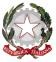 Ministero dell’Istruzione e del MeritoUfficio Scolastico Regionale per il LAZIOLICEO SCIENTIFICO STATALE "LOUIS PASTEUR"Via G. Barellai, 130 - 00135 ROMA  06121123440-063386628  0630602920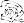 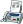 Distretto 27 – Ambito 8 - Cod. Fisc. 80218970582 – Cod. Mecc. RMPS26000Vrmps26000v@istruzione.it pec: rmps26000v@pec.istruzione.it web: www.liceopasteur.edu.itRELAZIONE FINALE PROGETTI P.T.O.F. (a.s.                    )Specificare se il progetto presenta ore PCTO e quantificareDETTAGLI PROGETTOSez.B ORE SVOLTE e COSTILa sez. B, ORE SVOLTE e COSTI è composta da due parti:ORE e COSTI PREVISTI (uguali a quelli dichiarati nel progetto approvato dal collegio ed inserito nel PTOF) ORE e COSTI EFFETTIVI (ore svolte e costi realmente sostenuti)NOME DEL PROGETTO:NOME DEL PROGETTO:DIPARTIMENTI COINVOLTI: in presenzaonlineDIPARTIMENTI COINVOLTI: RESPONSABILE DEL PROGETTO RESPONSABILE DEL PROGETTO RESPONSABILE DEL PROGETTO E-mail personale  E-mail personale  E-mail personale  TIPOLOGIAPROGETTO1Progetto realizzato nell’a.s. 2022-2023SI NO 2Progetto NON realizzato (compilare fino a questo punto)SI NO BREVE DESCRIZIONE (OBIETTIVI – ABILITA’ – COMPETENZE RAGGIUNTI)…………………………………………………………………………………………………………………………………………………………………………………………………………………………………………………………………………………………………………………………………………………………………………………………………………………………………………………………………………………………………………………………………………………………………………………………………………………………………………………………………………………………………………………………………………………………………………………………………………………………………………………………………………………………………………………………………………………………………………………………………………………………………………………………………………………………………………………………………………………………………………………………………………………………………………………………………………………………………………………………………………………………………………………………………………………………………………………………………………………………………………………………………………………………………………………………………………………………………………………………………………………………PCTO:SINUMERO ORE PCTO: ……………..NODATE INCONTRIORARIOAULAN°. ALUNNI/CLASSINOME DOCENTE 1(lez. frontale)NOME DOCENTE 2(lez. frontale)NOME DOCENTE 1(lez. NON frontale)NOME DOCENTE 2(lez. NON frontale)ASSIST.TECNICO 1preparazione aulaASSIST.TECNICO 2preparazione aulaASSIST.TECNICO 1assistenza DURANTE l’incontroASSIST.TECNICO 2assistenza DURANTE l’incontroESPERTO ESTERNO CS (Collaboratori Scolastici)Numero fotocopie: N°……………………..CS (Collaboratori Scolastici)Apertura e/o extra chiusura scuolaData ……..…………..Data ……..…………..CS (Collaboratori Scolastici)Sistemazione e pulizia aula:N° ore …………CS (Collaboratori Scolastici)Sorveglianza nome CS: :…………………………………………………..N° ore …………CS (Collaboratori Scolastici)Altro: ……………………………………………………………………………….………………………..AA (Assistenti Amministrativi)Numero registrazioni documentazione (iscrizioni, bollettini, altro …)  1002h AA (Assistenti Amministrativi)Numero registrazioni documentazione (iscrizioni, bollettini, altro …) > 1004h AA (Assistenti Amministrativi)Supporto per bandi, contratti, acquisti ecc.2h AA (Assistenti Amministrativi)Altro: …………………………………………………………………………..….…………………..DSGA (Direttore Servizi Generali e Amministrativi)Solo per progetti a finanziamento da UE, enti pubblici e soggetti privati………….. hLezione Frontale(Indicare nome e cognome del docente; se di potenziamento specificare € 0)N° ore previsteTOTALE parziale previstoTOTALE PREVISTON° ore effettiveTOTALE parzialeeffettivoTOTALE EFFETTIVO€/ORA - € 35,00N° ore previsteTOTALE parziale previstoTOTALE PREVISTON° ore effettiveTOTALE parzialeeffettivoTOTALE EFFETTIVO1€ ……….TOTALE PREVISTO€ ……….TOTALE EFFETTIVO2€ ……….TOTALE PREVISTO€ ……….TOTALE EFFETTIVO3€ ……….TOTALE PREVISTO€ ……….TOTALE EFFETTIVO€ ……….€ …………Lezione NON Frontale(Indicare nome e cognome del docente; se di potenziamento specificare € 0)N° ore previsteTOTALE parziale previstoTOTALE PREVISTON° ore effettiveTOTALE parzialeeffettivoTOTALE EFFETTIVO€/ORA - € 17,50N° ore previsteTOTALE parziale previstoTOTALE PREVISTON° ore effettiveTOTALE parzialeeffettivoTOTALE EFFETTIVO1€ ……….TOTALE PREVISTO€ ……….TOTALE EFFETTIVO2€ ……….TOTALE PREVISTO€ ……….TOTALE EFFETTIVO3€ ……….TOTALE PREVISTO€ ……….TOTALE EFFETTIVO€ ……….€ …………Assistenti Amministrativi(Specificare nome e cognome)N° ore previsteTOTALE parziale previstoTOTALE PREVISTON° ore effettiveTOTALE parzialeeffettivoTOTALE EFFETTIVO€/ORA - € 14,50N° ore previsteTOTALE parziale previstoTOTALE PREVISTON° ore effettiveTOTALE parzialeeffettivoTOTALE EFFETTIVO1€ ……….TOTALE PREVISTO€ ……….TOTALE EFFETTIVO2€ ……….TOTALE PREVISTO€ ……….TOTALE EFFETTIVO3€ ……….TOTALE PREVISTO€ ……….TOTALE EFFETTIVO€ ……….€ …………Assistenti Tecnici(Specificare nome e cognome)N° ore previsteTOTALE parziale previstoTOTALE PREVISTON° ore effettiveTOTALE parzialeeffettivoTOTALE EFFETTIVO€/ORA - € 14,50N° ore previsteTOTALE parziale previstoTOTALE PREVISTON° ore effettiveTOTALE parzialeeffettivoTOTALE EFFETTIVO1€ ……….TOTALE PREVISTO€ ……….TOTALE EFFETTIVO2€ ……….TOTALE PREVISTO€ ……….TOTALE EFFETTIVO3€ ……….TOTALE PREVISTO€ ……….TOTALE EFFETTIVO€ ……….€ …………Collaboratori Scolastici(Specificare nome e cognome)N° ore previsteTOTALE parziale previstoTOTALE PREVISTON° ore effettiveTOTALE parzialeeffettivoTOTALE EFFETTIVO€/ORA - € 12,50N° ore previsteTOTALE parziale previstoTOTALE PREVISTON° ore effettiveTOTALE parzialeeffettivoTOTALE EFFETTIVO1€ ……….TOTALE PREVISTO€ ……….TOTALE EFFETTIVO2€ ……….TOTALE PREVISTO€ ……….TOTALE EFFETTIVO3€ ……….TOTALE PREVISTO€ ……….TOTALE EFFETTIVO€ ……….€ …………TOTALE COSTO PERSONALE PREVISTOTOTALE COSTO PERSONALE EFFETTIVOLORDO DIP.€ ………………….€ ………………….LORDO DIP+ 32,70%    € ………………….€ ………………….Costi AccessoriN° ore previsteTOTALE parziale previstoTOTALE PREVISTON° ore effettiveTOTALE parzialeeffettivoTOTALE EFFETTIVO1€ ……….TOTALE PREVISTO€ ……….TOTALE EFFETTIVO2€ ……….TOTALE PREVISTO€ ……….TOTALE EFFETTIVO3€ ……….TOTALE PREVISTO€ ……….TOTALE EFFETTIVO€ ……….€ …………TOTALE COSTO PREVISTO PROGETTOTOTALE COSTO EFFETTIVO PROGETTO€ ………………….€ ………………….